Publicado en  el 22/08/2014 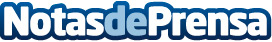 Plácido Domingo se refugia en la paz del Mediterráneo en "Encanto del mar, Mediterranean Songs", a la venta el 6 de OctubreTras el álbum dedicado a las arias de Verdi, Plácido Domingo se aleja del drama y de la enérgica tensión de la ópera para refugiarse en la calidez y la paz del mar Mediterráneo. En Encanto del Mar. Datos de contacto:Sony MusicNota de prensa publicada en: https://www.notasdeprensa.es/placido-domingo-se-refugia-en-la-paz-del_1 Categorias: Música http://www.notasdeprensa.es